Name of Contact: ________________________________________ Type of Contact: ___________________________Date/Time/Location: __________________________________ DCF Staff: ____________________________________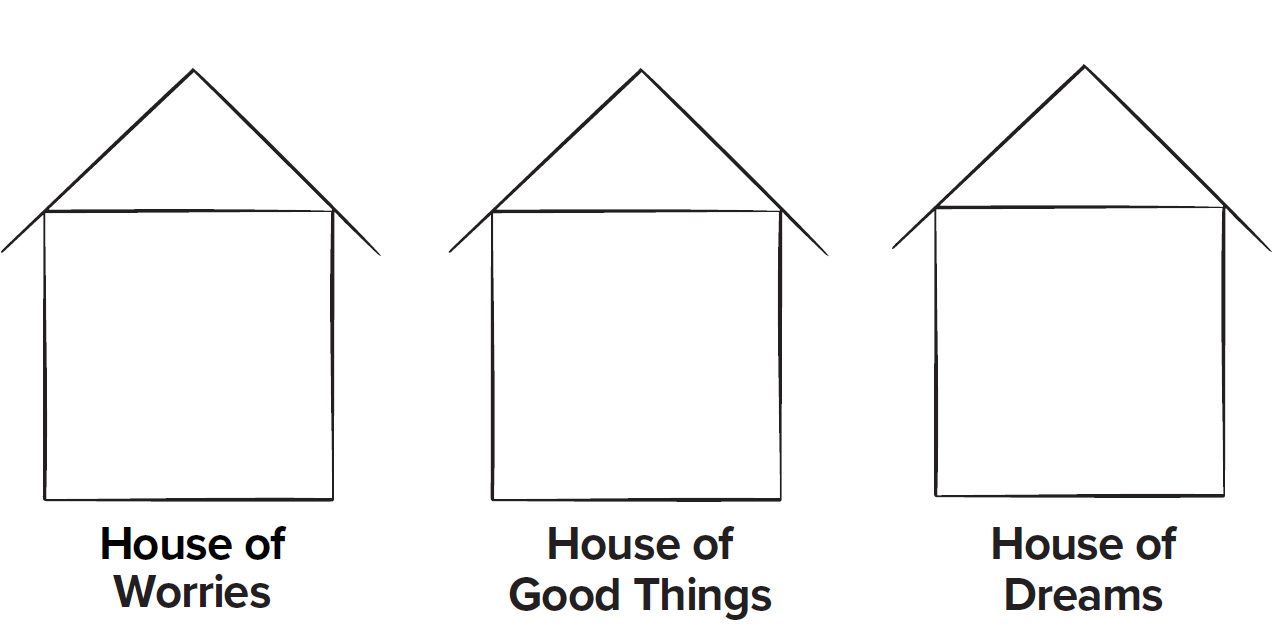 